МУНИЦИПАЛЬНОЕ  БЮДЖЕТНОЕ  УЧРЕЖДЕНИЕ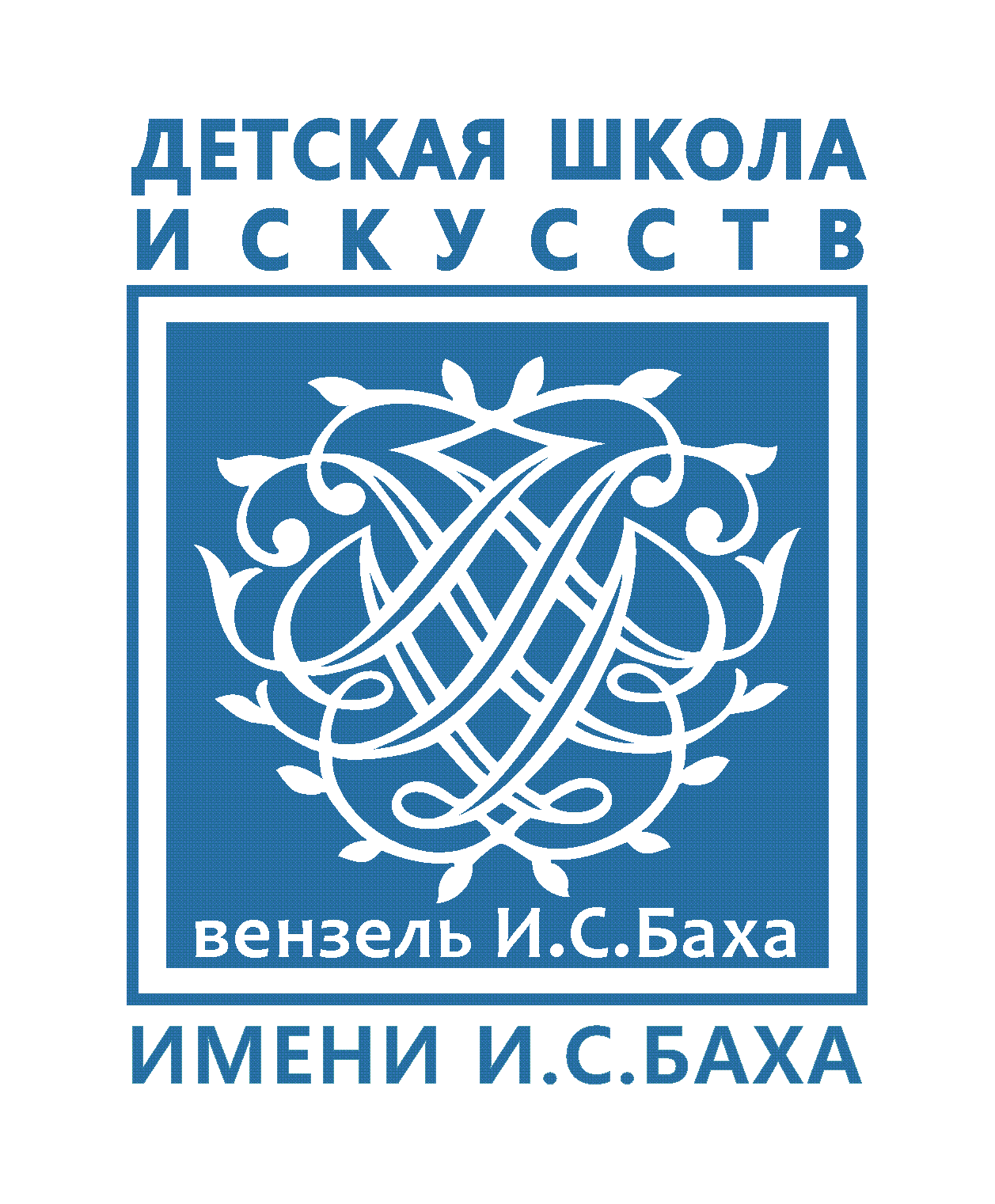 ДОПОЛНИТЕЛЬНОГО ОБРАЗОВАНИЯ«ДЕТСКАЯ ШКОЛА ИСКУССТВ ИМЕНИ ИОГАННА СЕБАСТЬЯНА БАХА»ГОРОДА БАЛТИЙСКАвысшей категории238520, г. Балтийск, пр. Ленина, 2      	Телефон: 8(40145) 3-04-94, 8(40145) 3-15-94                  приложение к ПоложениюМеждународного конкурса детского творчества «Ангел Рождества»Уважаемые участники Международного конкурса детского творчества«Ангел Рождества»!Обращаем ваше внимание на то, что в связи со сложившейся эпидемиологической обстановкой принимаем на конкурс художественные работы в электронном виде:- файл в формате JPEG, объемом не более 5 Mb;-  фотография по своим характеристикам должна максимально приближаться к оригиналу;- съемку производить не нарушая вертикали и горизонтали, т.е. не снимать работу под углом;- фотография должна быть четкой, снимок не должен быть смазанным или засвеченным;- в наименовании файла указать – фамилию и имя автора, возраст, краткое наименование образовательного учреждения.Работы должны сопровождаться заявкой от образовательного учреждения.Прием работ в онлайн-галерею Конкурса заканчивается 21.12.2020 г.Оргкомитет конкурса